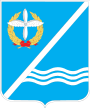 Совет Качинского муниципального округа города СевастополяРЕШЕНИЕ  № 23 /176О внесении изменений в решение Совета Качинского муниципального округа от  29.04.2016 года  № 22/161  «Об  утверждении  Административного  регламента предоставления муниципальной услуги «Выдача справок населению Качинского муниципального округа»».Рассмотрев экспертное заключение № 667 от 02.06.2016г. Отдела правовой экспертизы и ведения регионального Регистра нормативных правовых актов муниципальных образований Управления по взаимодействию с органами местного и территориального самоуправления Департамента внутренней политики Правительства Севастополя  на решение Совета Качинского муниципального округа от 29.04.2016 года  № 22/161  «Об  утверждении  Административного  регламента предоставления муниципальной услуги «Выдача справок населению Качинского муниципального округа»», руководствуясь Федеральным законом от 2 мая 2006 г. № 59-ФЗ «О порядке рассмотрения обращений граждан Российской Федерации», Федеральным законом от 06.10.2003 г. № 131-ФЗ «Об общих принципах организации местного самоуправления в Российской Федерации», Федеральным законом от 27.07.2010 г. № 210 – ФЗ «Об организации предоставления государственных и муниципальных услуг», законом города Севастополя от 30.12.2014 г. № 102 – ЗС «О местном  самоуправления в городе Севастополе», Законом города Севастополя от 05.08.2014г. № 53-ЗС «О муниципальной службе в городе Севастополе», на основании  Устава внутригородского муниципального образования города Севастополя Качинского муниципального округа, Совет Качинского  муниципального округа,РЕШИЛ:        1.Внести изменение в  решение Совета Качинского муниципального округа от 29.04.2016 года  № 22/161  «Об  утверждении  Административного  регламента предоставления муниципальной услуги «Выдача справок населению Качинского муниципального округа»»(далее Решение, Административный Регламент): 1.1.Наименования Приложения № 1 Решения читать в следующей редакции: «Административный  регламент  предоставления муниципальных услуг «Выдача справок населению Качинского муниципального округа»».1.2. В тексте части Административного Регламента «Порядок информирования о муниципальной услуге»  формулировку «администрация поселения» заменить на « … администрации внутригородского муниципального образования  города Севастополя…» далее по тексту.1.3.В Приложении № 1 к решению в части  нумерации пунктов:В РАЗДЕЛЕ:  II Требования к порядку предоставления муниципальной услуги. Основания для отказа в предоставлении муниципальной услуги: п.21 считать: п.34;  п.22 считать: п.35; В РАЗДЕЛЕ : II Требования к порядку предоставления муниципальной услуги. Требования к местам ожидания и к местам приема заявителей: п.23 считать: п.36;  п.24 считать: п.37;  п.25 считать: п.38;  п.26 считать: п.39;  п.27 считать: п.40;  п.28 считать: п.41; В РАЗДЕЛЕ: III Административные процедуры. Последовательность выполнения административных процедур:  п.29 считать: п.42;  В РАЗДЕЛЕ : Прием и обработка заказа на муниципальную услугу: п.30 считать: п.43;  п.31 считать: п.44;  п.32 считать: п.45;  п.33 считать: п.46;  п.34 считать: п.47;  п.34.1 считать: п.47.1;  п.34.1.1. считать: п.47.1.1.;  п.34.1.2. считать: п.47.1.2.;  п.34.1.3. считать: п.47.1.3.;   п.34.1.4. считать: п.47.1.4.;  п.34.1.5. считать: п.47.1.5.;  п.34.2. считать: п.47.2.;  п.34.2.1. считать: п.47.2.1.;  п.34.2.2. считать: п.47.2.2.; п.34.2.3. считать: п.47.2.3.;  п.34.2.4. считать: п.47.2.4.; п.34.3. считать: п.47.3.;  п.34.3.1. считать: п.47.3.1.;  п.34.3.2. считать: п.47.3.2.; п.34.3.3. считать: п.47.3.3.;  п.34.3.4. считать: п.47.3.4.; п.34.4. считать: п.47.4.;  п.34.4.1.  считать: п.47.4.1.;  п.34.4.2.  считать: п.47.4.2.;  п.34.4.3.  считать: п.47.4.3.; п.34.4.4.  считать: п.47.4.4.; п.34.5.  считать: п.47.5.;	п.34.5. 1. считать: п.47.5.1.; п.34.5.2.  считать: п.47.5.2.;  п.34.5.3.  считать: п.47.5.3.;В РАЗДЕЛЕ: Оформление и выдача справок: п.35.  считать: п.48.; п.36.  считать: п.49.; п.37.  считать: п.50.; п.38.  считать: п.51.; п.39.  считать: п.52.; п.40.  считать: п.53.; п.41.  считать: п.54.;В РАЗДЕЛЕ: IV Контроль за предоставление муниципальной услуги: п.42.  считать: п.55.; п.43.  считать: п.56.; п.44.  считать: п.57.;В РАЗДЕЛЕ:  V Порядок обжалования действий (бездействий) и решений, осуществляемых (принятых) в ходе предоставления муниципальной услуги: п.45.  считать: п.58.; п.46.  считать: п.59.; п.47.  считать: п.60.; п.48.  считать: п.61.; п.49.  считать: п.62.;  п.49.1. считать: п.62.1.; п.49.2. считать: п.62.2.; п.50. считать: п.63.;1.4. В разделе  VI  Обеспечения беспрепятственного доступа инвалидов в органах местного самоуправления: п.1. считать: п.64.;  п.2. считать: п.65.;  п.3. считать: п.66.;  п.4. считать: п.67.; п.5. считать: п.68.; п.6. считать: п.69.;  п.7. считать: п.70.;  п.8. считать: п.71.1.5. Приложения  № 1; № 2; № 3; № 4; №5; №6; №7; №8; №9; №10   к Административному  дополнить словами: предоставления муниципальной услуги «Выдача справок населению Качинского муниципального округа»».1.6.  п.31 Административного  регламента  в части «Требования к документам, представляемым заявителем» изложить в следующей редакции» п.31. Заявление о предоставлении муниципальной услуги составляется заявителем (приложение № 1 к Административному регламенту предоставления муниципальной услуги «Выдача справок населению Качинского муниципального округа» и оформляется в письменном виде или с помощью печатных устройств».1.7. п.34 Административного  регламента изложить в следующей редакции: «п.34 отказ в предоставлении муниципальной услуги оформляется Уведомлением (Приложение № 10 к Административному регламенту».Основанием для отказа является:- в случае не предоставления необходимых документов для осуществления муниципальной услуги;- в случае отказа заказчиком в предоставлении сведений, необходимых для регистрации обращения;- в случае отсутствия у местной администрации поселения правовых оснований  осуществления муниципальной услуги;- в случае отсутствия в перечне выдаваемых справок местной администрацией запрашиваемого варианта справки;- в случае нарушения в оформлении доверенности для заказа и (или) получения муниципальной услуги представителем заказчика;- в случае выполнения местной администрацией одной и той же муниципальной услуги более трех раз и не получении ее заказчиком по его вине;- в случае выявления местной администрацией ложных сведений, предоставленных заказчиком при оформлении муниципальной услуги.1.8. п.51 и п.52 Административного  регламента  в части « Оформление и выдача справки» изложить в следующей редакции: «п.51. Справка представляет собой бланк установленного настоящим Регламентом образца ( Приложения: № 2; № 3; № 4;   № 5; № 6; № 7; № 8; № 9   к Административному регламенту предоставления муниципальных услуг «Выдача справок населению Качинского муниципального округа»)  с указанием наименования справки, органа выдавшего справку, его почтовым адресом, контактных телефонов ответственных работников, наименования получателя справки, специальных данных, установленных спецификой справки.«п.52. Бланк справки заполняется ответственным работником местной администрации лично в письменной форме или в электронном виде, заполняются все необходимые графы. Справка подписывается подготовившим специалистом и Главой местной администрации или уполномоченным лицом. На справку ставится официальная печать местной администрации. Справке присваивается порядковый номер и дата выдачи».1.9. Справку о составе семьи  Приложение № 3  к Административному регламенту предоставления муниципальных услуг «Выдача справок населению Качинского муниципального округа» утвержденного решением Совета Качинского муниципального округа от  29.04.2016 года  № 22/161    дополнить:« Дополнительная информация: __________________________________________________________________________________________________________________________».        2. Обнародовать настоящее решение путем размещения его полного текста на информационных стендах для официальной информации Качинского муниципального округа, на официальном сайте Правительства города Севастополя и на официальном сайте внутригородского муниципального образования города Севастополя Качинский муниципальный округ.3. Настоящее решение вступает в силу со дня его обнародования.          4. Контроль  за исполнением настоящего решения возложить на Главу внутригородского муниципального образования города Севастополя Качинский муниципальный округ Герасим Н.М.I созывXXIII сессия      2014 - 2016 гг.28 июня 2016 годапгт КачаГлава ВМО Качинский МО, исполняющий полномочия председателя Совета,Глава местной администрацииН.М. Герасим